圖中的英文字母分別代表哪個地方或姓氏？在       上填上答案。２. 香港的五大氏族有甚麼共同的特點？圈出適當的答案。(答案可多於一個。)　　　　　　　　宋代氏族南遷香港，對香港帶來甚麼影響？根據節目內容想一想，說一說。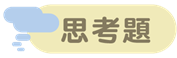 _______________________________________________________________________________________________________________________________________________________________________________________________________________________________________________________________________________________　　　　　　　　　　　　　　　　　　　　　　  延伸閱讀　《新界鄉村三大獨特節慶你要知》　　　　　　　　　https://chiculture.org.hk/tc/china-five-thousand-years/686觀看短片《宋代氏族移港》(第3集)，完成以下題目。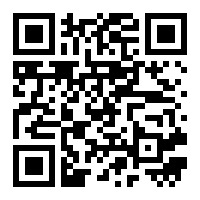 ________________________________________________________________________________________________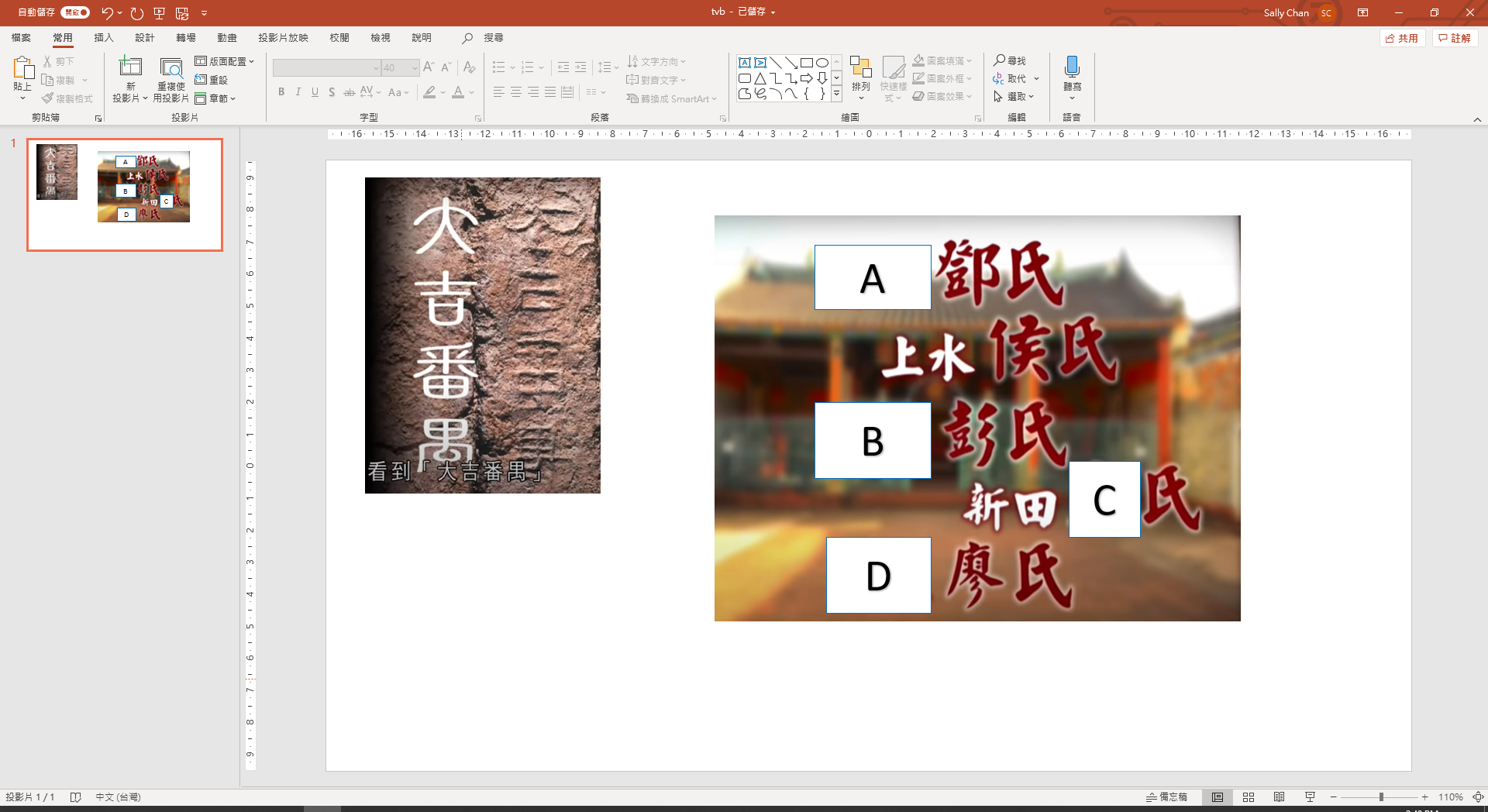 